Технические требования к постерам формата 3х6 мТребования к виниловым постерам:Материал – винил Frontlit, матовый, высокопрочный, 100% полиэстерная нить, 7/7 на см2, вес: 600 гр/м2; температурная устойчивость: от-30 до +70 С;прозрачность: 10%, светостойкость: 7-8;прочность на разрыв при силе натяжения 2500 N / 5 см, устойчивость к возгоранию: категория M4, DIN 75200;Цветность 4+0;Плотность материала 600-700 г/м2;Размер полотна – 6100х3100 мм;Запечатываемое поле (фон, картинка) – 6000х3000 мм, белые поля 10 см по периметру (после загиба для люверсировки, по 5 см.);Границы информационного поля (текст, адреса, телефоны и т.п.) – 5800х2800 мм, относительно центра постера;Схема люверсирования щитов 3х6 м. + «Чебурашка» (Для конструкций Санкт-Петербурга).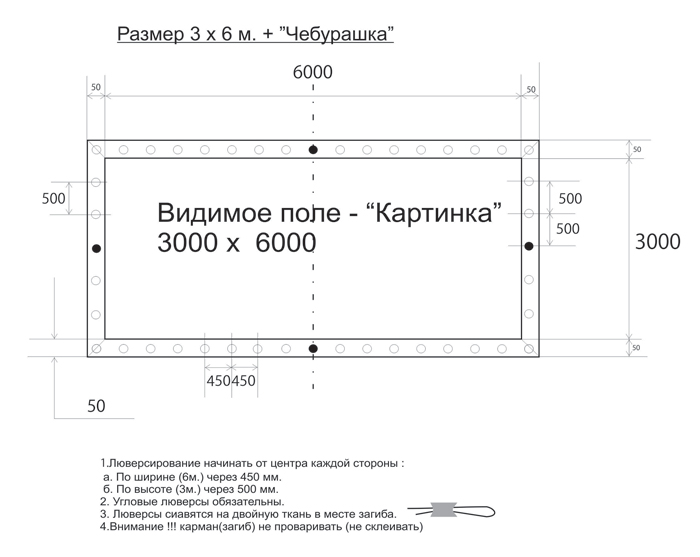 Требования к бумажным постерам:Материал: бумага для наружных работ с голубой подложкой, печать в 10 фрагментов;Цветность 4+0;Плотность материала 120 г/м2;Размер постера – 6000х3000 мм;Запечатываемое поле (фон, картинка) – 6000х3000 мм;Не располагать значимую информацию (текст, адреса, телефоны и т.п.) ближе 20 см от всех краев постера.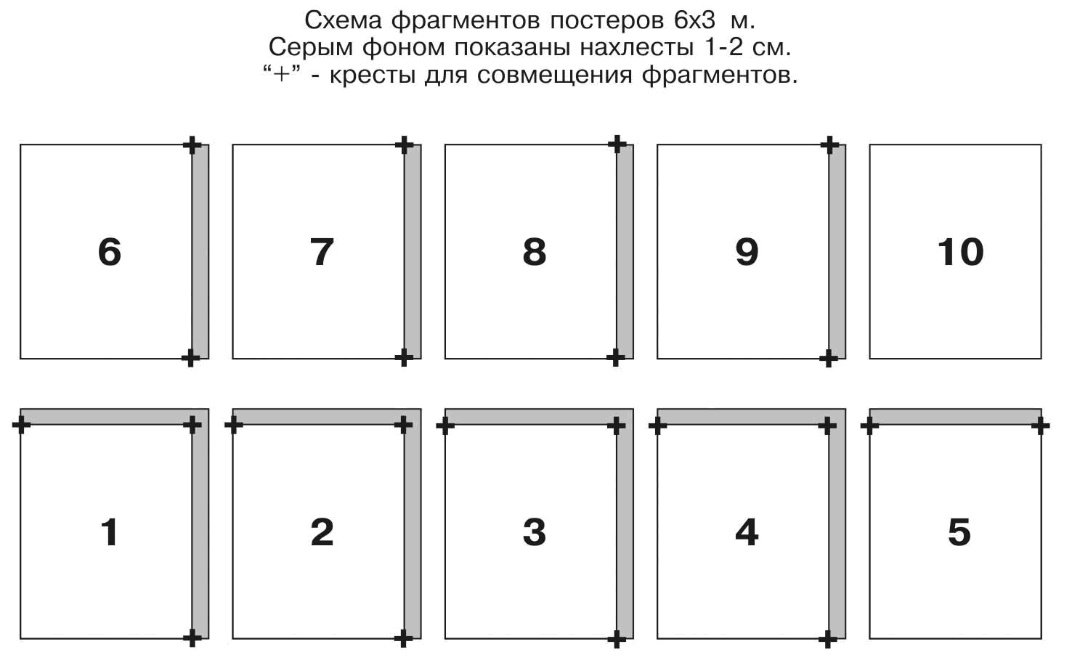 Технические требования к файлам для цифровой широкоформатной печати для формата 3х6 мФормат предоставляемых файлов:В печать принимаются файлы следующих форматов:PSD (слои склеить, шрифты растрировать), TIFF, EPS, Ai (для EPS и Ai шрифты необходимо перевести в кривые);Файлы в Corel Draw не принимаются.Цветовая модель: CMYK Черный цвет композитный: (C-60; М-50; Y-40; К-100) Разрешение предоставляемых файлов (для растровых изображений (в том числе, интегрированных в векторный файл), М 1:1):  для формата 3х6 м. – 40 dpi; 
Векторные изображения желательно делать в М 1:10 с сохранением необходимых пропорций.При изготовлении макета для печати постеров на бумаге 3х6 м. необходимо располагать значимые элементы изображения с отступом от правого края макета не менее 20 см., от верхнего края – не менее 10 см.Желательно прилагать preview версию макета (уменьшенная копия в формате JPG)Носители информации: СD, DVD